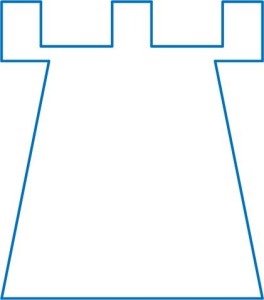 NameCategoryCommitteesMeetings attendedAppointing BodyAlan GloverCo-optedFinance5/6Governing Body Margaret FisherCo-optedPersonnelCurriculum6/6Governing BodyTerry FisherCo-optedCurriculumPersonnel5/6Governing BodyTessa VassCo-optedPersonnel6/6Governing BodyAndrea PitmanCo-optedPersonnel5/6Governing BodyDuncan NobleParentFinance5/6Governing BodyCrispin ThornParentFinance Health and Safety4/6ParentsCatherine ButtParentCurriculum Health and Safety6/6ParentsJulie BrownbridgeParentCurriculum5/6ParentsRichard CrabtreeParentFinance5/6ParentsJon FewlassStaffCurriculum5/6StaffBev StellHeadteacherHealth and SafetyCurriculumFinancePersonnel6/6Governing BodyPat SouthgateLAHealth and Safety5/6Local Authority